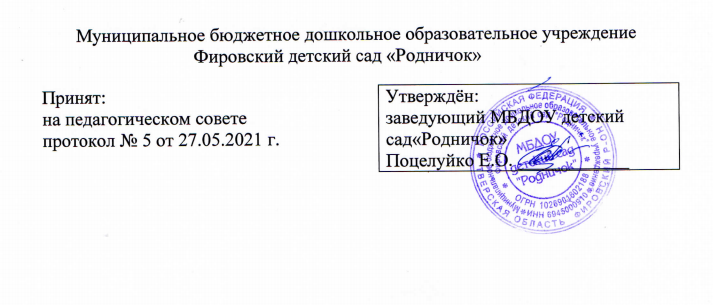 Планработы на летний оздоровительный периодв МБДОУ детский сад «Родничок»2021 г.Цель: сохранение и укрепление физического и психического здоровья детей с учетом их индивидуальных способностей, удовлетворение потребностей растущего организма в отдыхе, творческой деятельности и движении.Задачи летнего оздоровительного периода:•	реализовать систему мероприятий, направленных на оздоровление и физическое воспитание детей, развитие самостоятельности, инициативности, любознательности и познавательной активности с учётом требований ФГОС ДО;•	создавать условия, обеспечивающие охрану жизни и укрепление здоровья детей, предупреждение заболеваемости и травматизма;•	создавать  условия  для  закаливания  детей,  используя  благоприятные  факторы  летнего  периода,  способствовать  их  физическому  развитию путем  оптимизации двигательной  активности  каждого  ребенка;•	реализовать  систему  мероприятий,  направленных  на  развитие  самостоятельности, инициативности,  любознательности и познавательной  активности в  различных   видах деятельности;•	расширять и уточнять  доступные  детям  знания и представления об объектах природы и природных явлениях,  формировать основы  экологической  культуры;•	осуществить педагогическое и медицинское просвещение родителей по вопросам воспитания и оздоровления детей в летний период.Реализация  задач  по  образовательным  областям  на  летний  период «Физическое развитие»:•	Укреплять здоровье детей путем повышения адаптационных возможностей организма, развивать двигательные и психические способности, способствовать формированию положительного эмоционального состояния.•	Формировать интерес и потребность в занятиях физическими упражнениями.•	Удовлетворять естественную потребность в движении, создавать условия для демонстрации двигательных умений каждого ребенка.•	Способствовать предупреждению заболеваемости и детского травматизма.«Художественно-эстетическое развитие»:•	Активизировать воображение, инициативу, творчество ребенка.•	Совершенствовать исполнительские умения детей в создании художественного образа, используя для этой цели игровые, песенные и танцевальные импровизации.•	Предоставить свободу в отражении доступными для ребенка художественными средствами своего видения мира.•	формировать у дошкольников умение создавать простейшие изображения, побуждать к самостоятельной передаче образов в рисунке, лепке, аппликации, развивать у детей способность к изобразительной деятельности, воображение, творчество.«Познавательное развитие»:•	Удовлетворять детскую любознательность, не подавляя при этом интереса к узнаванию природы, формировать необходимые для разностороннего развития ребенка представления о ней, прививать навыки активности и самостоятельности мышления.•	Обеспечить широкие возможности для использования всех пяти органов чувств: видеть, слышать, трогать руками, пробовать на вкус, чувствовать различные элементы окружающего мира.•	Развивать навыки общения со сверстниками, взрослыми и окружающей природой с ориентацией на ненасильственную модель поведения.«Речевое развитие»:•	Развивать самостоятельное речевое творчество, учитывая индивидуальные способности и возможности детей.•	Продолжать приобщать детей к художественной литературе, формированию запаса художественных впечатлений, развитию выразительной речи.•	Содействовать налаживанию диалогического общения детей в совместных играх.«Социально-коммуникативное развитие»:•	Развивать игровую деятельность воспитанников;•	Приобщение к элементарным общепринятым нормам взаимоотношений со сверстниками и взрослыми;•	Продолжать работу по формированию семейной, гражданской принадлежности, патриотических чувств;•	Развивать трудовую деятельность, воспитывать ценностное отношение к собственному труду, труду других людей, его результатам;•	Формировать представление об опасных для человека и окружающего мира природы ситуациях и способах поведения в них.Задачи работы с педагогами:•	Повышение компетентности педагогов в вопросах организации летней оздоровительной работы.•	Обеспечение методического сопровождения для планирования и организации летнего отдыха.Задачи работы с родителями:•	Повышение компетентности родителей в вопросах организации летнего отдыха детей.•	Привлечение семей к участию в воспитательном процессе на основе педагогики сотрудничества.•	Осуществление педагогического и санитарного просвещения родителей по вопросам воспитания и оздоровления детей в летний период.Предполагаемый результат:1. Сохранение и укрепление здоровья детей, снижение уровня заболеваемости.2. Привитие детям навыков экологической культуры.3.Приобретение новых знаний и впечатлений об окружающем мире.4. Благоустройство территории детского сада с учетом потребностей и интересов воспитанников, педагогов и родителей (законных представителей).5. Качественная подготовка к новому учебному году.Формы оздоровительных мероприятий в летний периодОрганизационная работаМетодическая работа, оснащение методического кабинета Консультации для педагоговРабота с родителямиПроведение ремонтных мероприятий и работпо благоустройству территории ДОУКонтроль Мероприятия для детейОтветственные за организацию и проведение: музыкальный руководитель, воспитатели групп.ИЮНЬИЮЛЬАВГУСТРЕЖИМ ДНЯ НА ЛЕТНИЙ ПЕРИОДВ МЛАДШИХ ГРУППАХ РЕЖИМ ДНЯ НА ЛЕТНИЙ ПЕРИОДдля старшего возраста МероприятияВозраст, летПериодичностьОтветственныеРаздел 1. Организация двигательного режимаРаздел 1. Организация двигательного режимаРаздел 1. Организация двигательного режимаРаздел 1. Организация двигательного режимаУтренняя гимнастика на воздухе3–7ежедневновоспитателиДыхательная гимнастика2–7ежедневно после дневного снавоспитателиЗанятия физической культурой2–72 раза в неделювоспитателиОздоровительная ходьба по территории детского сада на развитие выносливости4–7еженедельновоспитателиРазвитие основных движений: игры с мячом, прыжки, упражнения в равновесии3–7ежедневно на прогулке подгруппами и индивидуальновоспитатели, Подвижные и спортивные игры на прогулке2–7ежедневновоспитателиСамостоятельная двигательная деятельность2–7ежедневновоспитателиФизкультурные досуги и развлечения3–7ежемесячномузыкальный руководитель воспитателиРаздел 2. Закаливающие мероприятияРаздел 2. Закаливающие мероприятияРаздел 2. Закаливающие мероприятияРаздел 2. Закаливающие мероприятияВоздушные и солнечные ванны2–7ежедневно в теплую погодувоспитателиБосохождение в помещении, или на спортивной площадке, или в прогулочных зонах с учетом климатических условий2–7ежедневно в теплую погодувоспитателиОбширное умывание4–7ежедневновоспитателиМытье ног2–7ежедневновоспитателиИгры с водой с учетом температуры воздуха2–7ежедневновоспитателиРаздел 3. Лечебно-оздоровительная работаРаздел 3. Лечебно-оздоровительная работаРаздел 3. Лечебно-оздоровительная работаРаздел 3. Лечебно-оздоровительная работаУтренний фильтр: осмотр детей, опрос родителей2–7ежедневновоспитателиДыхательная гимнастика4–7ежедневновоспитателиПальчиковая гимнастика2–7ежедневновоспитателиКорригирующая гимнастика2–7ежедневно после дневного снавоспитателиУпражнения для снижения нервно-эмоционального напряжения3–7ежедневновоспитателиУпражнения для снижения напряжения зрительного анализатора3–7ежедневновоспитателиРелаксация4–71–2 раза в неделювоспитателиРаздел 4. Коррекционная работаРаздел 4. Коррекционная работаРаздел 4. Коррекционная работаРаздел 4. Коррекционная работаУпражнения для профилактики нарушения плоскостопия2–7ежедневновоспитателиВедение листов здоровья: контроль за антропометрическими показателями2–7в конце месяцамедсестраТемаСрокОтветственныеПроведение инструктажа педагогов перед началом летнего периода: «Охрана жизни и здоровья детей при организации летних праздников, игр, походов и экскурсий»;«Техника безопасности и охрана труда в летний период»;«Соблюдение питьевого и санитарно – эпидемиологического режима в летних условиях»;«Инструктаж по пожарной безопасности».30.05.2021г.Заведующий ДОУПроведение бесед с детьми:«Беседа по предупреждению травматизма»;«Соблюдение правил поведения во время выхода за территорию детского сада»;«Беседа по правилам поведения в природе, на улицах поселка».В течение летнего периодаВоспитатели группАдминистративные совещания:«Подготовка территории ДОУ к летнему периоду»;«Подготовка детского сада к новому учебному году».ИюньАвгустЗаведующий ДОУМероприятияСрокОтветственныеСоставление плана работы на 2021 – 20212 учебный годИюль - августСтарший воспитатель, воспитателиПовышение квалификации педагогов ПостоянноВоспитателиИндивидуальные консультации по запросам педагоговВ течение летаСтарший воспитательПодведение итогов летней оздоровительной работыАвгуст - сентябрьСтарший воспитательОснащение программно – методической и предметно – развивающей среды с учетом основной общеобразовательной программы дошкольного образования и планами воспитателей на новый учебный год.В течение летаСтарший воспитатель, воспитателиТемаСрокОтветственные«Особенности летней работы в разновозрастных группах»Июнь старший воспитатель «Летняя оздоровительная работа в ДОУ и её планирование»Июньстарший воспитатель«Особенности проведения прогулок в теплое время года»Июньмедсестра«Организация разных видов игровой деятельности в летний период в ДОУ»Июльвоспитатели «Игрушки и пособия для игр с песком и водой»Июльвоспитатели «Организация и проведение целевых прогулок и экскурсий в летний период»Августвоспитатели«Организация познавательно-экспериментальной деятельности с детьми в летний период»Августстарший воспитатели Фотоотчет – презентация «Как мы провели лето»АвгустВоспитатели группМероприятияСрокОтветственныеОформление «Уголка для родителей» в группах:- режим дня в летний период;- Консультации «Безопасность детей в летний период»;- Консультации для родителей  «Отдых с ребенком летом»;Консультации для родителей по безопасности и здоровьесбережению в летний период ("Как питаться летом"; "Ребенок и солнце"; "Лето и безопасность наших детей"; "Солнце доброе и злое"; "Укусы насекомых"; "Пищевые отравления"; "Переломы и вывихи"; "Царапины и ссадины"; "Что должно быть в домашней аптечке")- рекомендации по физическому воспитанию «Ребенок и Здоровье»;- Первая помощь при:«Солнечный/тепловой удар»;«Осторожно клещи!»;«Ядовитые растения»;«Предупреждение острых кишечных инфекций».Памятка «Важные правила в летний период»Июнь - августВоспитатели группМедсестра ДОУИнформация для родителей вновь прибывших детей:- индивидуальные консультации;- информационный материал «Адаптация к условиям ДОУ».В течение летаВоспитатели группУчастие родителей в благоустройстве и озеленении участка.В течение летаВоспитатели группМероприятияСрокОтветственныеЭкологические субботники – уборка территории ДОУМай - августЗавхоз Высаживание рассады цветов в цветники.Май - июньВоспитатели группБлагоустройство игровых площадок для воспитанников.Май - июньЗавхоз воспитатели группКосметический ремонт групп и инвентаря на участках по необходимостиАвгустЗавхоз воспитатели группМероприятияСрокОтветственныеАнтропометрия. Медицинский и профилактический осмотр детейМай - августмедсестраОрганизация питания, питьевого режимаПостоянно Медсестра, старший воспитательСанитарно – гигиеническое содержание помещений, территории ДОУПостоянно медсестра, завхоз Соблюдение инструкций по охране труда и технике безопасностиПостоянноЗаведующий ДОУКонтроль за проведением оздоровительных мероприятий в режиме дняПостоянно медсестраАнализ посещаемости, заболеваемостиЕжемесячно медсестраКалендарное планирование, ведение документации педагоговЕжемесячноСтарший воспитательСостояние воспитательно – образовательной работы по возрастам1 раз в месяцСтарший воспитательВыполнение инструкций по охране жизни и здоровья детейЕжемесячноЗаведующий ДОУСостояние предметно – развивающей среды в группах и на участках1 раз в месяцСтарший воспитательПитьевой режимПостоянномедсестраИгровое оборудование участковИюньВоспитатели группСостояние здоровья: утренний прием детей, состояние детей в течении дня.Постоянно медсестра, воспитателиСостояние одежды, обуви и головных уборов: соблюдение требований к одежде в помещении и на прогулке в соответствии с температурой воздуха и возрастом детей.Постоянномедсестра, воспитателиПрогулка: соблюдение требований к проведению прогулки (продолжительность, одежда детей, двигательная активность); содержание и состояние выносного материала.ЕжедневноЗаведующий ДОУ,ст.воспитательВозрастная группа1-я неделя2-я неделя3-я неделя4-я неделяГруппа раннего возраста«В гостях у Лета» - развлечение на воздухеРазвлечение «Мой веселый звонкий мяч»Развлекательный досуг «В гостях у мишки».Театрализованная сказка «Колобок»2 младшаяДень защиты детей Музыкально подвижные игры «Солнышко и дождик», «Карусель» Мишка и дети»Квест игра «В гости к лесовикуЭкологическое развлечение «На весёлой лужайке».средняяУчастие в празднике «Детство – это я и ты». – День защиты детей. Совместный Тематический досуг « Моя Россия» - к Дню России. Квест игра «В гости к лесовикуПросмотр презентации «Моя Россия» В гостях у светофорикаСтаршая группаУчастие в празднике «Детство – это я и ты». – День защиты детей. Совместный Тематический досуг « Моя Россия» - к Дню России. Квест игра «В гости к лесовикуПросмотр презентации «Моя Россия» Будь осторожен на дорогеВозрастная группа1-я неделя2-я неделя3-я неделя4-я неделяМладшая группаРазвлечение «Мы за солнышком шагаем».Развлечение «В гости к зайке?». Повторение песни «Зайка» А. ПопатенкоКукольный театр « Теремок».«Поиграем пальчиками»Старшая группа«Пусть всегда будет солнце» - конкурс рисунка на асфальте.Театрализованная постановка сказки «Три медведя» Вот как с мячиком играем»«Праздник летних дождей».Старшая группаМузыкальное развлечение на свежем воздухе «Праздник народных игр»«Осторожно на дороге» развлечение по безопасностиВ гостях у бабушки загадушкиРазвлекательный досуг на воздухе «Лето красное, для здоровья время прекрасное!». Возрастная группа1-я неделя2-я неделя3-янеделя4-я неделяГруппа раннего возрастаМузыкальный досуг «Есть у солнышка друзья»«Медвежата в чаще жили» - аэробика для малышейДосуг «Любимые  игрушки в гостях у ребят.»Игровой досуг «Мы дружные ребята!» Вторая младшая группаМузыкальный досуг «В поисках колобка.». Праздник воздушных шаров. «Веселая дискотека» на воздухе. Повторение знакомых песен и танцевСовместное развлечение «До свидания, лето!, игра «Солнышко и дождик»Средняя группаДосуг «День улыбок»Разучивание танца «Солнечный зайчик»Развлечение по теме  «Вежливые слова»Дидактическая игра «Вежливое слово»«Веселая дискотека» на воздухе Повторение выученных танцев, игрСовместное развлечение «До свидания, лето!»Старшая группаДосуг «День улыбок»Разучивание танца «Мы маленькие звезды!»«Мы со спортом дружимя2«Веселая дискотека» на воздухе Повторение выученных танцев, игрСовместное развлечение «До свидания, лето!,  подвижные игры на свежем воздухеРежимные моментывремяУтренний прием на свежем воздухе. Игры на улице7.45 – 8.10Гимнастика на улице8.10 – 8.15Подготовка к завтраку. 8.15 – 8.30Завтрак8.30 – 8.45Чтение художественной литературы8.55 – 9.10Гигиенические процедуры9.15 - 9.30 Подготовка к прогулке9.30 – 9.45Прогулка (познавательно – игровая деятельность, самостоятельная деятельность, подвижные игры, труд, закаливающие процедуры)9.45 -11.30Подготовка к обеду (водные гигиенические процедуры)11.30 – 11.45Обед11.45 – 12.00Гигиенические процедуры.12.00 – 12.05.Подготовка ко сну. Дневной сон12.05 – 15.00Постепенный подъем (гимнастика пробуждения, закаливающие процедуры, гигиенические процедуры)15.00 – 15.20Полдник15.20 – 15.50Познавательно – игровая деятельность. Художественная деятельность. Прогулка.  Уход домой15.50 – 18.15Режимные моментывремяУтренний прием на свежем воздухе. Игры на улице7.45 – 8.20Гимнастика на улице8.20 – 8.30Подготовка к завтраку. Завтрак8.30 – 9.00Гигиенические процедуры после завтрака9.00 – 9.10Подготовка к прогулке9.10 – 9.20Прогулка (познавательно – игровая деятельность, самостоятельная деятельность, подвижные игры, труд, закаливающие процедуры)9.20 – 12.30По возрастамПодготовка к обеду (водные гигиенические процедуры)12.20 – 12.45Обед12.30 – 12.50Гигиенические процедуры. 12.50 – 12.55Подготовка ко сну. Дневной сон12.55 – 15.00Постепенный подъем (гимнастика пробуждения, закаливающие процедуры, гигиенические процедуры)15.00 – 15.20Полдник15.30 – 16.00Познавательно – игровая деятельность. Художественная деятельность.  Прогулка. Уход домой16.10 – 18.15